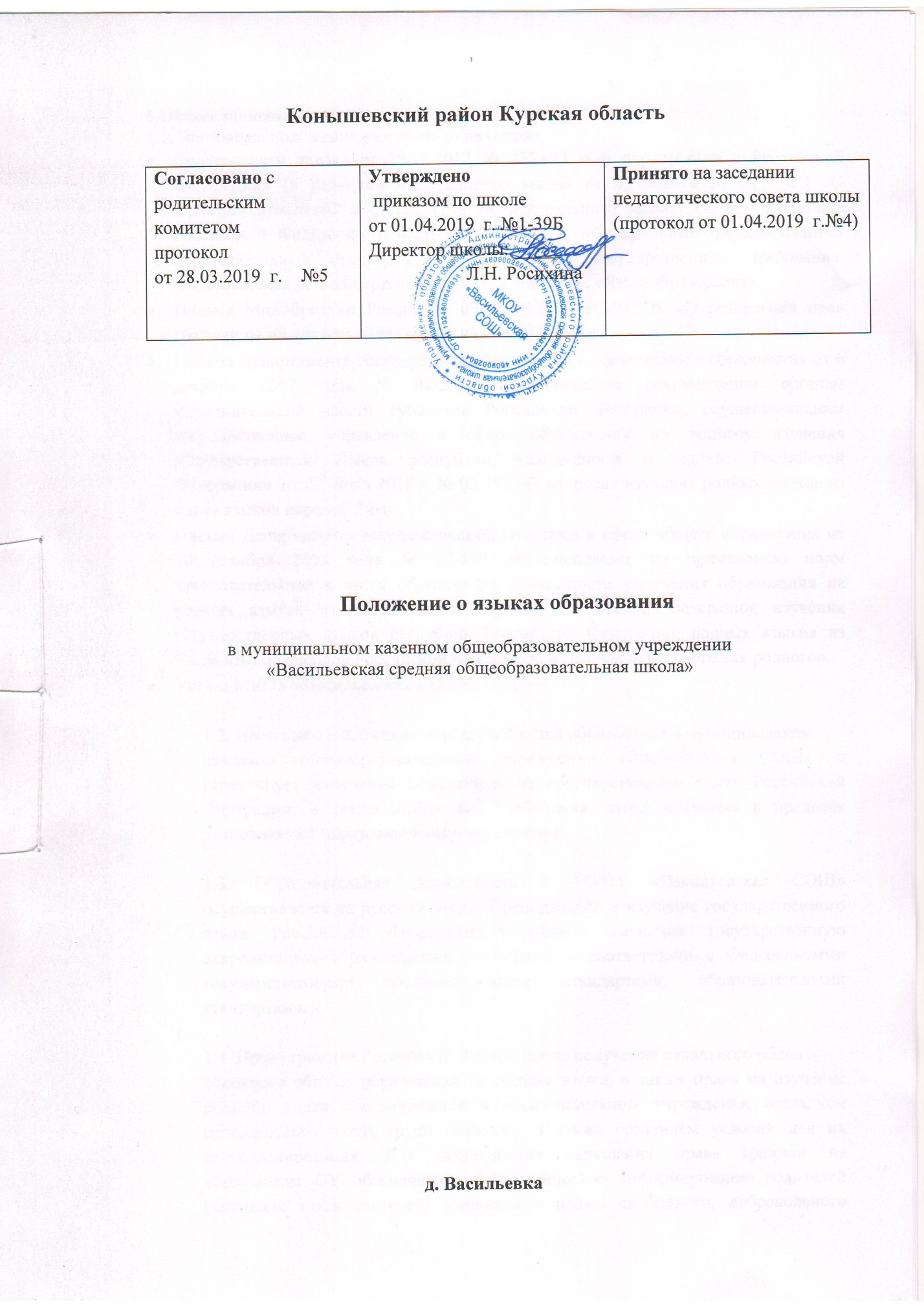 1.Общие положения1.1. Настоящее положение разработано на основеФедерального закона от 29.12.2012 № 273-Ф3 «Об образовании в Российской Федерации» (в редакции Федерального закона от 03.08.2018 № 317- ФЗ «О внесении изменений в статьи 11 и 14 Федерального закона "Об образовании в Российской Федерации»): часть 5.1 статьи 11. «Федеральные государственные образовательные стандарты и федеральные государственные требования. Образовательные стандарты»; части 4 и 6 статьи 14. «Язык образования».Письма Минобрнауки России от 09.10.2017 № ТС-945/08 «О реализации прав граждан на получение образования на родном языке».Письма Департамента государственной политики в сфере общего образования от 6 декабря 2017 года № 08-2595 «Методические рекомендации органам исполнительной власти субъектов Российской Федерации, осуществляющим государственное управление в сфере образования по вопросу изучения государственных языков республик, находящихся в составе Российской Федерации». от 20 июня 2018 г. № 05-192 «О вопросах изучения родных языков из числа языков народов РФ».Письма Департамента государственной политики в сфере общего образования от 20 декабря 2018 года № 03-510 «Рекомендации по применению норм законодательства в части обеспечения возможности получения образования на родных языках из числа языков народов Российской Федерации, изучения государственных языков республик Российской Федерации, родных языков из числа языков народов Российской Федерации, в том числе русского как родного».Устава МКОУ «Васильевская СОШ»» (далее – ОУ)1.2. Настоящее Положение определяет языки образования в муниципальномказенном общеобразовательном учреждении «Васильевская СОШ» и гарантирует получение образования на государственном языке Российской Федерации, а также выбор языка обучения, языка изучения в пределах возможностей образовательного учреждения.1.3. Образовательная деятельность в МКОУ «Васильевская СОШ» осуществляется на русском языке. Преподавание и изучение государственного языка Российской Федерации в рамках имеющих государственную аккредитацию образовательных программ в соответствии с Федеральными государственными образовательными стандартами, образовательными стандартами.1.4. Право граждан Российской Федерации на получение начального общего,основного общего образования на родном языке, а также право на изучение родного языка обеспечивается в образовательном учреждении созданием необходимого числа групп (классов), а также созданием условий для их функционирования. Для недопущения нарушения права граждан на образование ОУ обеспечивает систематическое информирование родителей (законных представителей) учащихся с целью свободного, добровольного выбора ими языка преподавания и изучения из числа языков народов Российской Федерации.2. Изучение русского языка как государственного языка Российской Федерации2.1. Русский язык как государственный язык Российской Федерации изучаетсяво всех классах и регулируется федеральным государственным образовательными стандартами, образовательными стандартами и изучаетсяв объемах, предусмотренных учебным планом для школ Российской Федерации. Не допускается сокращение количества часов на изучение русского языка.2.2. Обучение русскому языку проводится по учебникам, утвержденным ирекомендованным (допущенным) Министерством просвещения РоссийскойФедерации.3. Получение образования на родном языке, изучение родного языка2.1. Граждане Российской Федерации имеют право на получение начальногообщего и основного общего образования на родном языке из числа языковнародов Российской Федерации, а также право на изучение родного языка изчисла языков народов Российской Федерации.2.2. Право на получение начального общего и основного общего образованияна родном языке из числа языков народов Российской Федерации, а также право на изучение родного языка из числа языков народов Российской Федерации реализуется в пределах возможностей, предоставляемых системой образования, в порядке, установленном законодательством об образовании. Реализация указанных прав обеспечивается созданием необходимого числа соответствующих групп (классов), а также условий их функционирования. Преподавание и изучение родного языка из числа языков народов Российской Федерации осуществляются в соответствии с федеральными государственными образовательными стандартами, образовательными стандартами. Преподавание и изучение других родных языков из числа языков народов Российской Федерации.2.3. В ОУ, при наличии специалистов, может быть организовано преподаваниеи изучение других родных языков из числа языков народов Российской Федерации, в рамках имеющих государственную аккредитацию образовательных программ в соответствии с Федеральными государственными образовательными стандартами, учебным планом, по учебникам, утвержденным и рекомендованным (допущенным) Министерством просвещения Российской Федерации, на основании письменного заявления родителей (законных представителей) (согласно ПРИЛОЖЕНИЯ).3. Получение образования на иностранном языке3.1. Обучение иностранному языку в ОУ проводится в рамках имеющих государственнуюаккредитацию основных образовательных программ в соответствии с федеральными государственными образовательными стандартами, образовательными стандартами.3.2. Преподавание и изучение отдельных учебных предметов, курсов, дисциплин (модулей), иных компонентов могут  осуществляться на иностранном языке  в соответствии с образовательной программой.3.3. Обучение иностранному языку осуществляется при получении начального общего, основного общего образования, среднего общего образования.ПриложениеДиректору МКОУ «Васильевская СОШ»________________________________.                                                                                                       Ф.И.О. директора                                                          __________________________________________________________________Ф.И.О. родителей/законных представителейАдрес:__________________________________________________________ЗАЯВЛЕНИЕ.На основании статьи 14 Федерального закона от 29.12.2012 № 273 – ФЗ «Обобразовании в Российской Федерации» прошу организовать для моего ребенка____________________________________________, обучающегося ______ класса,изучение родного языка и родной литературы на родном ___________________ языке.«____» ____________ 20___ г.                               _______________/_____________________                                                                                         (подпись) (расшифровка подписи)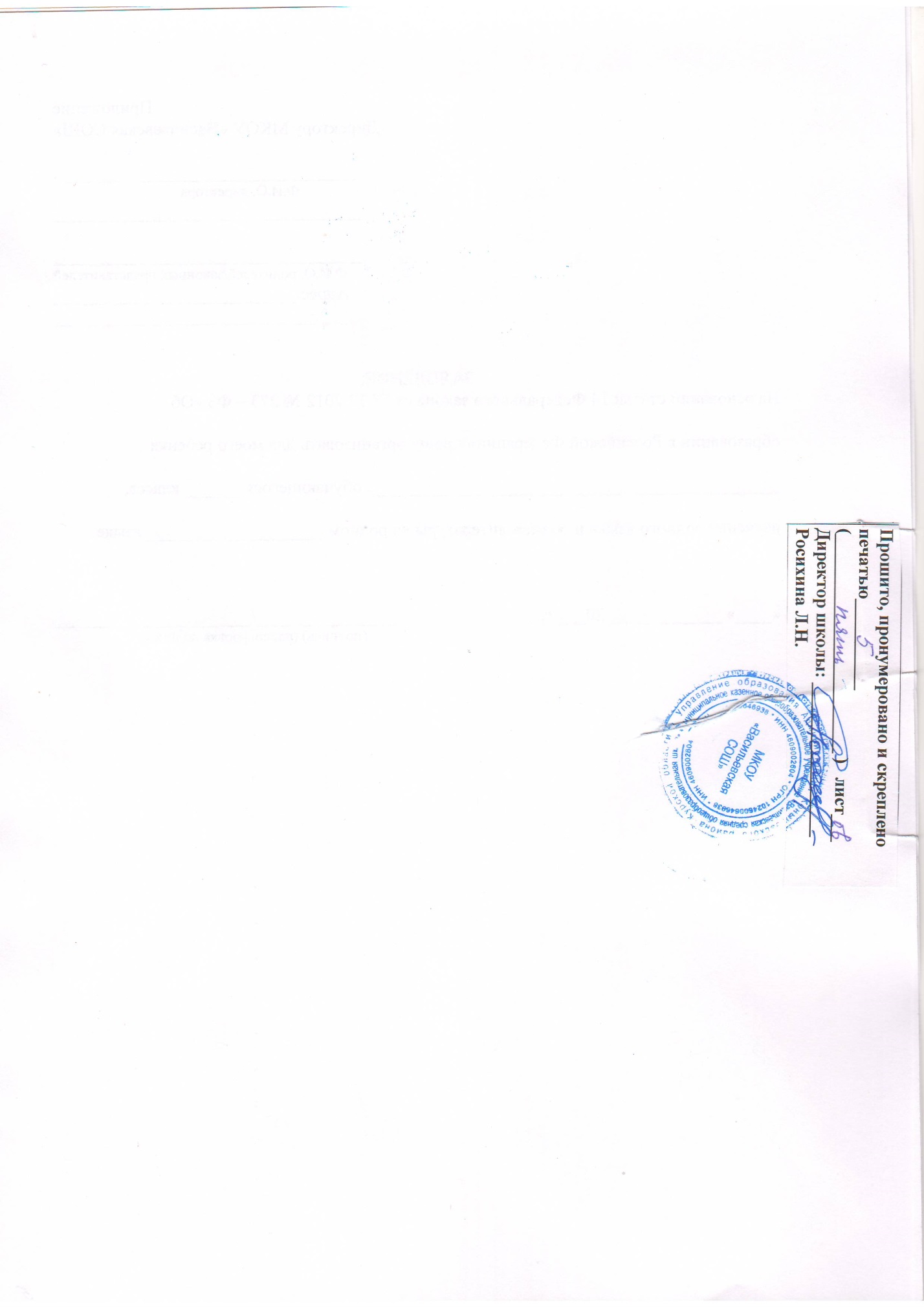 